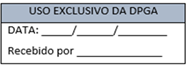             DIRETORIA DE PLANEJAMENTO E GESTÃO ACADÊMICA                                               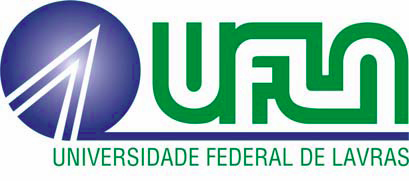       SECRETARIA DOS CURSOS DE GRADUAÇÃO    Lavras - MG – 37200-000  Campus Universitário (35) 3829.1113 – dpga@ufla.br  REQUERIMENTO PARA EXAME DE SUFICIÊNCIA Este requerimento deve ser obrigatoriamente digitado e utilizado para uma disciplina.  ALUNO:        E-MAIL INSTITUCIONAL:      Declaro estar ciente das normas definidas na Resolução CEPE n°473/2018 e IN PRG nº 014/2019 para realizar esta solicitação.Data: _____/_____/_____                                                            ________________________________                                                                                                                   Assinatura do RequerenteEXCLUSIVO DO COLEGIADO DE CURSO  (    ) DEFERIDO             OBS: ____________________________________________________________                                        _________________________________________________________________(    ) INDEFERIDO                                                                        _________________________________________                                        Data: _____/_____/______              Coordenador(a) - Assinatura e Carimbo EXCLUSIVO DA BANCA - RESULTADO DO EXAME Atenção para as novas normas para o Exame de Suficiência válidas a partir de 2019/2, para mais informações acesse o menu legislação na página da PRGNota Obtida No Exame: __________                       (    ) SUFICIENTE    (    ) INSUFICIENTE         Portaria N°: __________/__________ (anexar Portaria)Composição da Banca conforme IN PRG nº 014/2019                                        Professores:  Presidente:________________________________________                                                                  Membro: __________________________________________                                                               Membro: __________________________________________EXCLUSIVO DA DRCA  ___________________________________________________________________________________  ___________________________________________________________________________________Data: _____/_____/_____                                                            ________________________________                                                                                                                   Assinatura e Carimbo             DIRETORIA DE PLANEJAMENTO E GESTÃO ACADÊMICA                                               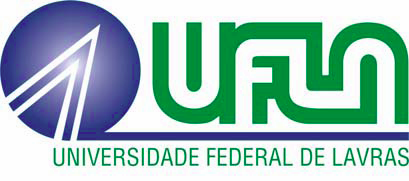       SECRETARIA DOS CURSOS DE GRADUAÇÃO    Lavras - MG – 37200-000  Campus Universitário (35) 3829.1113 – dpga@ufla.br  JUSTIFICATIVA DE CONHECIMENTOS E HABILIDADES DAS QUAIS  O ESTUDANTE É DETENTOR 
Este requerimento deve ser obrigatoriamente digitado